A dangerous shortcut that workers may take because it saves time islifting a very heavy load alone.selecting the correct tool for the task.following lockout/tagout procedures.using proper fall protection.When you 		 your work tasks, you ensure that everything you need is available including tools and safety equipment.preheatprepaypreplanpreventEvery project may have unique risks and it’s important to identify all the hazards before work begins.TrueFalseIf you notice newer employees starting to take shortcuts, remind them not to skip the important safety steps in the process in a way that isdefinitely going to scare them.firm, positive, and encouraging.short and sweet.harsh and aggressive.Shortcuts can lead to incidents which can causeinjuries and fatalities.lost wages and lost workdays.property damage and production delays.all of the above.A dangerous shortcut that workers may take because it saves time is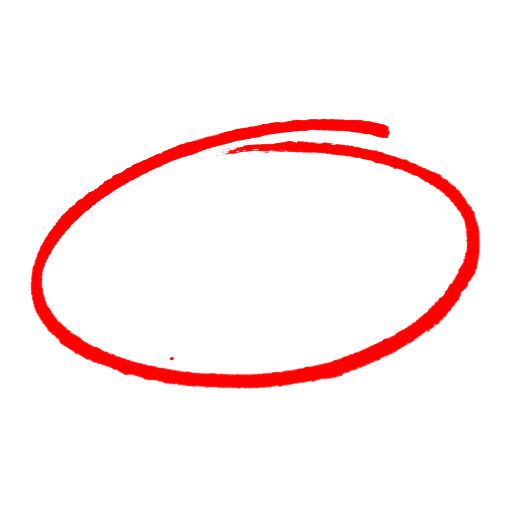 lifting a very heavy load alone.selecting the correct tool for the task.following lockout/tagout procedures.using proper fall protection.When you 		 your work tasks, you ensure that everything you need is available including tools and safety equipment.preheatprepaypreplanpreventEvery project may have unique risks and it’s important to identify all the hazards before work begins.TrueFalseIf you notice newer employees starting to take shortcuts, remind them not to skip the important safety steps in the process in a way that isdefinitely going to scare them.firm, positive, and encouraging.short and sweet.harsh and aggressive.Shortcuts can lead to incidents which can causeinjuries and fatalities.lost wages and lost workdays.property damage and production delays.all of the above.SAFETY MEETING QUIZSAFETY MEETING QUIZ